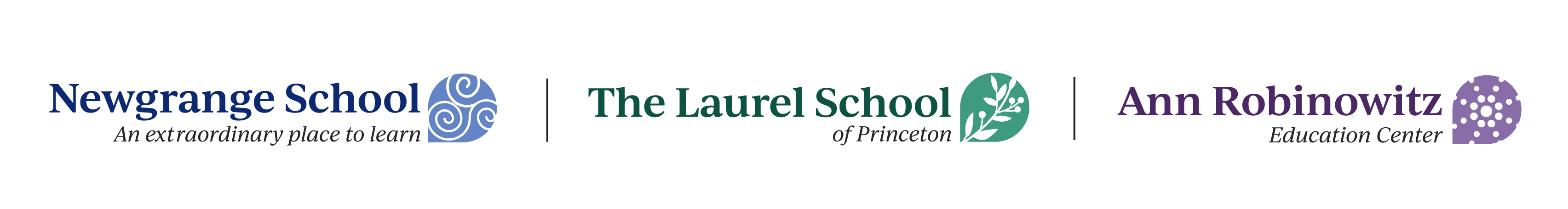 2020-2021 Laurel School Pizza Order Form*Price is based on 2 slices at $2 per slice.TotalsSeptemberOctoberNovemberDecemberJanuaryFebruaryMarchAprilMayJune111664855167425231311221919231430202926263021Quarterly TotalsSept. & October$20Nov. & Dec.$20Jan. & Feb.$24Mar. & Apr.$24May & June$16Yearly Total$104